GEOGRAPHY 312/1PAPER 1SUKELLEMO JOINT EXAMINATIONMARKING SCHEMEJUNE 2022Explain two relationships between geography and physicsPhysics deals with aspects of matter, energy, light, heat, sound, gravity and magnetism. Similarly geography while studying the atmosphere focuses on the heat from the sun which is responsible for the movement of air, evaporation of water and distribution of moisture in the atmosphere.Information obtained by geophysics about the earth’s magnetic field, gravity and vibrations of the earth helps geographers in understanding the cause’s effects of earthquakes.                                                              (2pts well explained x 2 = 4 marksa) What is the difference between a meteor and a meteorite?A meteor is a visible streak of light given off when a meteoroid is passing through the sky whereas a meteorite is a solid piece of debris that origins from outer space as a remnant of a meteoroid                                                                                 (2 marks.)b) State four effects of ration of the earth on its own axis.Rising and falling of tides It causes day and night Results in a difference of one hour between two longitudes 150 a partDeflection of winds and ocean currents.Give geographically clear statements to be awarded (1 mark x 4 = 4 marks)a) What is atmospheric pressure?Is the weight / force exerted at a point on the earth’s surface due to the weight of a column of air above that point. 				                                                           (1 x 2 marks)b) Identify three factors that influence atmospheric pressure on the surface of the earth.TemperatureAltitudeEarth’s rotation                                                                     (3 x 1 = 3 marks)a) Desert basinmarks)b) L- Playas   M- Bajada   N- Pediment                                                                           (3 x 1mark each = 3marks)a) Name two types of ice masses found on mountains in East Africa.Ice capsCirque /corrie glaciersValet glaciers.                                                                                (Any 2 x 1 = 2marks)b) Describe three district characteristics of a pyramidal peak.Has steep slopesIs surrounded by cirques / corriesIs a sharp rock pinnacle / hornHas radiating pattern of aretes                                                                                 (Any 3  x 1 = 3 marks)SECTION B (75 MARKS)Answer question six and any other two questions from this sectionStudy the map of Nyeri 1: 50,000 (sheet 120/4 provided and answer the following questions:i) What is the map title?East Africa 1: 50,000 (Kenya)                                                                                         (1mark))ii) Longitudinal extent of the area covered by the map36045` East to 37000` East                                                                                       (2 marks)iii) Index to the adjoining sheet to the North West of the area covered by the map120/1 - Ndaragwa  			                                                                                      (1 mark)iv) Identify two provinces that are covered by the area shown on the mapRift valley provinceCentral province				                                                                 (2 x 1mk each = 2marks)i) Complete squares – 35              Incomplete squares – 13/2 = 6.5             Area is (35 + 6.5) square kms	= 41.5km2                                                                                                                                      (2marks)	ii) Name 3 human features in grid square 6660  Water holeBuildingPipe line Dry weather roadNatural park boundary			                                                                                                                                                                  (Any 3 x 1 = 3 marks)ci)   Using a vertical scale of 1cm represents 40cm, draw a cross-section along northing 60 from easting 64 to 70   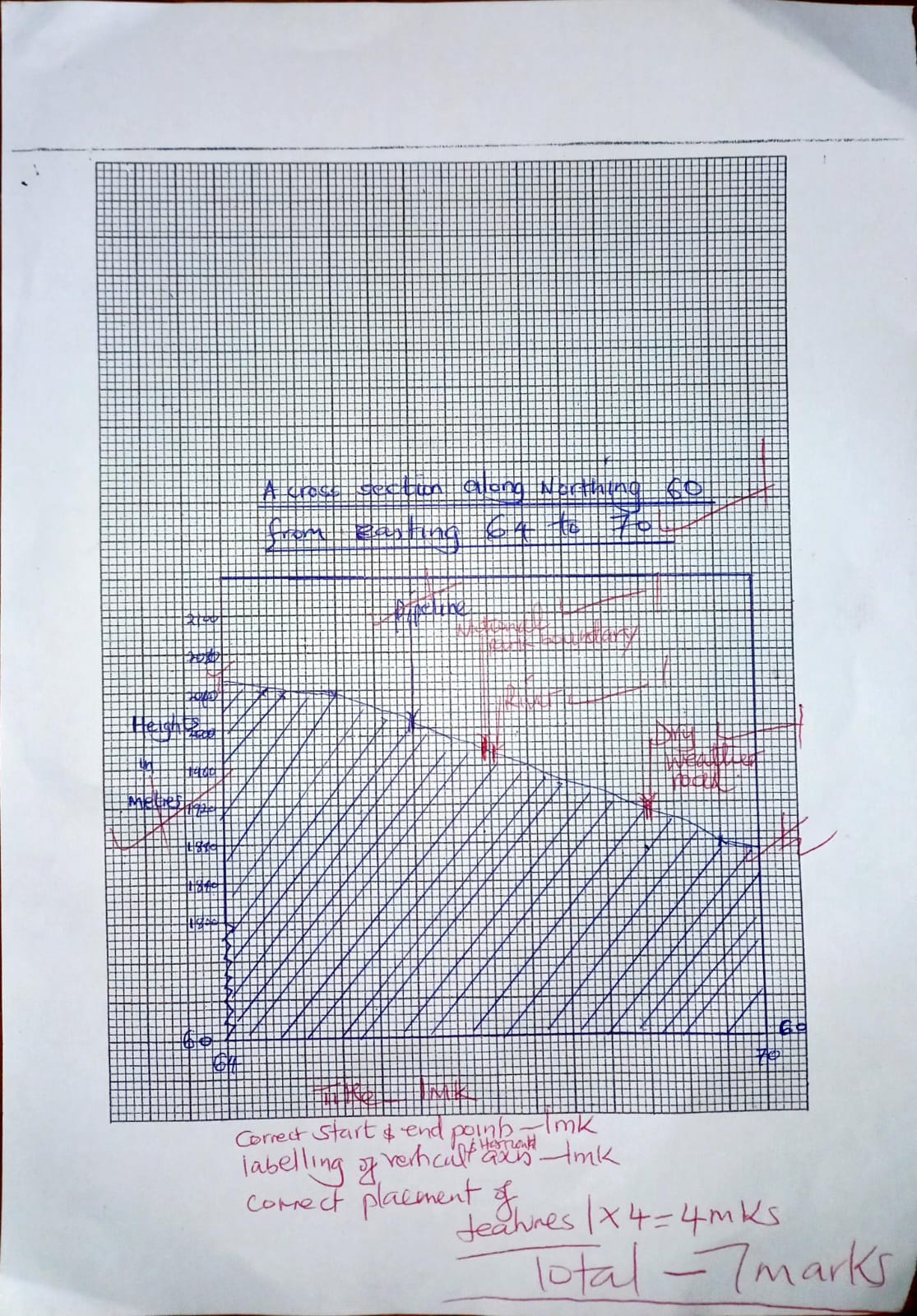                                                                                                                (3mks)ii) Icm reps 40 m    1m = 100cms    40ms = (40 x 100) = 4000cm HS = 1, 5,000VE = VS/HS = 1.4000 ÷1/5000050000/4000 = 12.5	                                                                                  (2 marks)Describe the relief of the area covered by the mapThe area is generally rising towards the west There are many river valleys drained by rivers such as River MuringaroThere are many ridges on the western part of the area covered by the mapThere are spurs on river valleys.The Eastern part of the area covered by the map is generally low-lying shown by widely spaced contours.The Western part of the area covered by the map is steep shown by closely spaced contours. There are several peaks on the western part of the area covered by the map. (Any 5 x 1 = 5 mark7a)                                                        What is a rock?                                                                                                  (2mks)A rock is an aggregate of mineral particles which form the solid part of the earth`s crust                                                                                                                                ( 1 x 2 = 2mark)State any three characteristics of minerals                                                      (3mks)Minerals have different degrees of hardnessSome minerals aggregate into distinct shapes e.g. quartz is a six sided prismSome minerals have one element while others have more than one elementMinerals can be opaque, translucent or transparent i.e. have different ability to allow light to pass     throughDifferent minerals have different textureDifferent minerals have different colors e.g gold is yellowMinerals have luster i.e the surface appearance of mineralsMinerals differ in steak. This is the Colour that a mineral leave when it is rubbed  against a hard surfaceMinerals have different degree of tenacity i.e. the ability to withstand tearing, crushing, crushing or breaking                                                                                                                  (3x 1mk each = 2marks)b)         Explain three classification of mechanically formed sedimentary rocks and to each                    give an example. 										(6mks)Areneceous-formed mainly from sand particles eg sand stonesArgillaceous-formed from very small particles such as those of  mad and clay e.g. shale, claystone, siltstone, loess &mudstoneRudaceous-rocks which have particles larger in size than sand particles e.g. congremerate,breccia and boulder clay                                                                                                                 (3 x 2mk each = 6marks)Ci)       State three changes that occur in the sedimentary rocks when they are subjected to intense heat and pressure. 					                                          (3mks)Change in physical appearanceChange in shapeChange in chemical competitionChange in hardness                                                                                                          (2 x 1mk each = 2marks)                                                                                                 ii) Outline any three differences between plutonic and volcanic rocks 	          (3mks)Plutonic rocks form from magma while volcanic rocks form from lavaPlutonic cool slowly while volcanic rocks cool rapidlyPlutonic rocks are coarse textured whereas volcanic rocks are fine texturedPlutonic rocks consists large crystals whereas volcanic rocks have small crystalsPlutonic rocks are formed below the earth’s surface whereas volcanic form on the earth’s surface.	d) Name the type of rocks which results from metamorphism of;Granite  - Gneiss									(1mk)Clay  	     -  Slate								            (1mk)Name the substances in the areas labelled          L, M and N			(3mks)L-GasM-Oil/petroleumN-WaterGive three by products obtained when crude oil is refined 			(3mks)waxbitumen/Tarlubricant/grease8)What are faults?								(2mks)Faults are fractures or cracks that develop in the crust as a result of earth movement                    ( 1 x 2= 2 mark)Identify any three major faulted areas of the world			(3mks)The Great Rift Valley regionThe western cordillera of North AmericaNorthern England and the Great Glen fault in Scotland The Guadalquivir valley of SpainThe central massif of southern FranceThe middle Rhine rift valley at the borders of north east France        i)Other than the reverse fault, name two other types of faults		(2mks)Normal faultShear/tear faultThrust faultAnticlinal faultWith the aid of a well labelled diagram, describe how a reverse fault is formed . (5mks)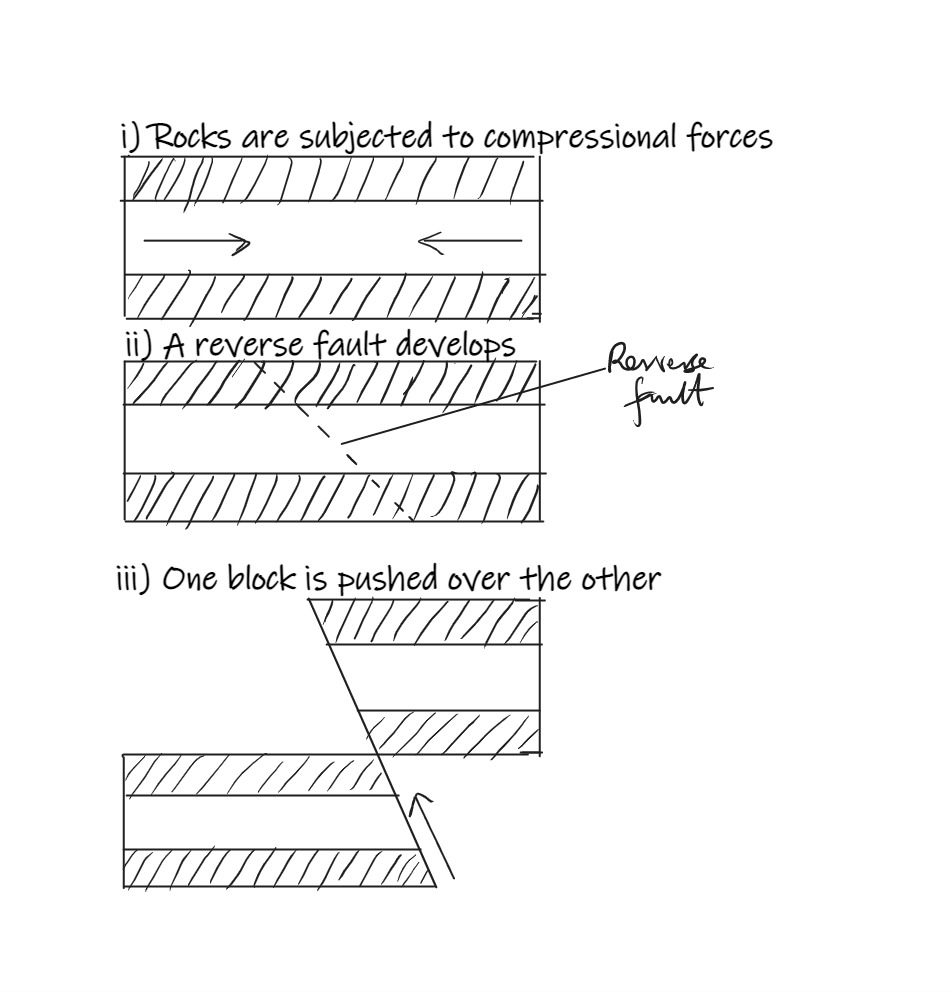 Diagrams 3, text 2 = 5 marksName the escarpments labelled A to D					(4mks)A-KikuyuB-NgurumanC-MauD-TugenApart from the rift valley, identify any other 3 features resulting from faulting(3mks)Fault scarpsFault stepsFault blocksTilt block                                                                                                       (Any 3 x 1 = 3mark                                                                                                       Explain three ways in which faulting can influence drainage		(6mks)Uplifting of landscape which leads to faulting may cause rivers to reverse their direction of flowVertical faulting across a river may cause a change in the local  base level resulting in the formation of a waterfallBasins /depressions resulting from faulting may be filled with water to form lakes.Some rivers flow a long fault lines forming a fault guided drainage pattern.Some rivers may disappear into the ground through a fault forming underground streams.                                                                                                                                                       (Any3 x 2= 6 mark)    9)i)Distinguish between an ocean and a sea				(2mks)An ocean a large and extensive body of saline water occupying a basin between continents while a sea is large body of saline water on the margins of continentsState four sources of ocean salinity					(4mks)Most of the salinity is thought to have existed since the formation of the water bodiesA lot of salinity is salt from rivers which carry dissolved salt form the land.Sea water also dissolves salt directly from the rock it is in contact with.Salts may be added from volcanic materials on the floor of the ocean.                                                                                                                                          4 x 1 = 4 marks                       with well labelled diagrams, explain how the following wave erosional features are formed								      (10mks)CliffA cliff is a steep rock bordering the seaForms where the coast is sloping smoothly but steeply into the seaBreaking wave cut a notch on the rock surface at the position where they break at high tide The base of the rock face continues to be undercut by the breaking waves, while the upper part of the rock is attacked by weathering.If the upper part resist weathering and undercutting continues, the rock may eventually collapse forming a cliff.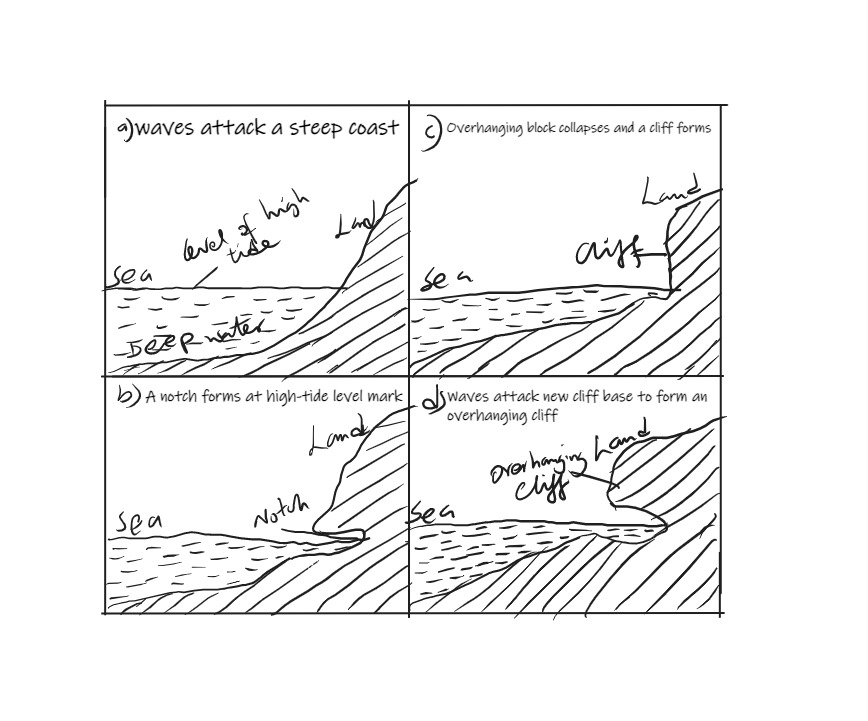                                                                                        Diagram 2mks, text 3mks=5mks                                                                               GeoA geo is along; narrow and steep-sided sea inlet that runs inland from the edge of a cliff.Marine erosion wears away the base of a cliff along lines of weaknesses such as a major joint; a cave forms and is extended inland.Waves surging into the cave keep cutting away at its roof.Compressional air action also widens and acts on the roof of the cave.The roof of the cave between the blowhole and the edge of the cliff collapseA narrow sea inlet forms called a geo.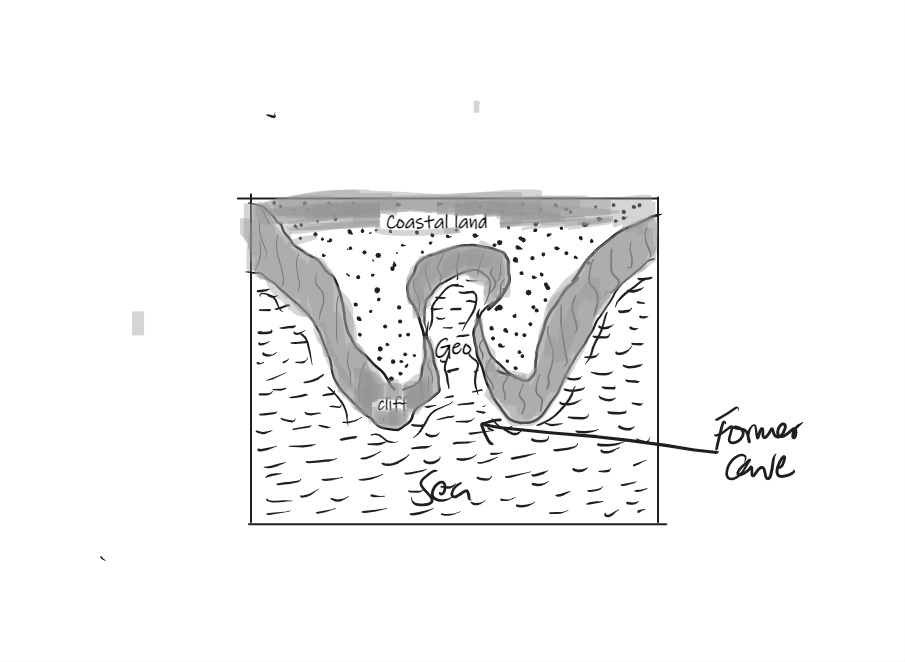                                                                     Diagram 2mks, text 3mks=5mks                                                                                                  You are planning to carry out a field study on the depositional features along the coast of KenyaGive three types of submerged highland coasts you identified          (3mks)A ria coastFiord coastLongitudinal coast(3 x 1 = 3 markState three objectives you would formulate for the study		(3mks) To find out the various types of depositional features  To find out the economic importance of depositional features  To establish how depositional features have affected human activities along the Kenyan   coast                                                               Any other relevant point (3 x 1 = 3 markGive three methods you would use to record the information collected  (3mks)Taking notesTallyingField sketchingPhotographingName the ranges marked P, Q, R, S						(4mks)P-AndesQ- AppalachiansR-Atlas mtsS-HimalayasApart from fold mountains, name two other features resulting from folding (2mks)Rolling plainsRidge and valley landscapeIntermontane plateauIntermontane basins                                                                                                           (Any2 x 1= 2 mark         Explain how the following theories led to the formation of fold mountainsContraction theory							(3mks)The surface rocks cooled and contracted faster than those of the interiorSince the interior was cooling at a slower rate, the surface rocks started wrinkling in order to fit on the cooling and contracting rocks of the interiorThese wrinkles became Fold Mountains.                                                                                                 (Any3 x 1= 3 mark                            The convectional current theory					(3mks)When the convectional currents in the mantle move horizontally, they cause a frictional pull on the crustal rocks, making them move along.When continental coasts are pulled towards each other due to the effect of these currents. The sediments in the sea are squeezed into folds                                                                                                                  (Any3 x 1= 3 mark Explain four negative effects of fold mountains on human activities                 (8mksFold Mountains act as transport and communication barriers, crossing through such mountains could only be through passes which sometimes are covered by snow. Use of aircrafts may be problematic due to poor visibility.When cold winds descends through some mountains, they may cause a lot of harm to crops such as graphs.Relief of some mountainous areas discourages settlement due to their ruggedness and steepness.Folding sometimes causes the crustal rocks to become weak because faults develop in such rocks. The weak lines act as passes for magma to escape, thus triggering off volcanic activity.                                                                                                                                                                            (4 x 2 = 8 marksState three ways in which the students would prepare themselves for the study.									(3mks)Seek permission from relevant authoritiesConducting a reconnaissanceHolding class discussionsPreparing a questionnaireDividing themselves into groupsAssembling of relevant documents Reading through relevant documentsPreparing of  a working schedule                                                                                                    (Any 3 x 1 = 3 marks)Name two follow up activities they would conduct after the study                 (2mks)Report writing Displaying of the samples on the notice board Holding of class discussionsAnalyzing data                                                                                   (Any 2 x 1 = 2marks)